OPB 2, 22.4.2020, Sabina BrumenPREHRANAUživaj čim več tople tekočine in zdrave prehrane bogate z zelenjavo in sadjem. Pred jedjo pazi na umivanje rok s toplo vodo in milom. Pomagaj v kuhinji!SAMOSTOJNO UČENJE-utrjevanjeOd popka do zobka (zabavna poučna oddaja za otroke) na spodnji povezavi:https://4d.rtvslo.si/arhiv/od-popka-do-zobka/174532587?fbclid=IwAR37IJvbld3EDohRmrgXcOqRBI-yJJ34rVp7t2vBhmM_zYzOZE5yWGueTpkSPROSTITVENA DEJAVNOST:JOGA za sproščanje po delu za šolo na spodnji povezavi:https://www.youtube.com/watch?v=jvy5Q7UzTRE&feature=youtu.be&fbclid=IwAR1-MPemG3pNE7_X0AkN8_zUbXOEwQkTL9-X7ffMwyqPoteu7r8v1p8V4jEUSTVARJALNO PREŽIVLJANJE PROSTEGA ČASA:Sigurno imate doma kakšne konzerve….umij jih in izdelaj iz njih prikupne nezemljane!!!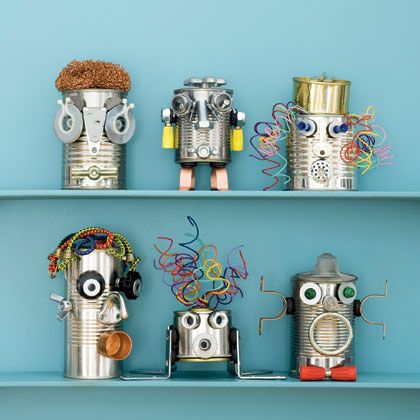 